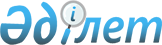 Меркі аудандық мәслихатының 2021 жылғы 24 желтоқсандағы №19-3 "2022-2024 жылдарға арналған аудандық бюджет туралы" шешіміне өзгерістер енгізу туралыЖамбыл облысы Меркі аудандық мәслихатының 2022 жылғы 5 желтоқсандағы № 37-2 шешімі
      Қазақстан Республикасының 2008 жылғы 4 желтоқсандағы Бюджет Кодексінің 109 бабы, "Қазақстан Республикасындағы жергілікті мемлекеттік басқару және өзін-өзі басқару туралы" Қазақстан Республикасының 2001 жылғы 23 қаңтардағы Заңының 6 бабы және "2022-2024 жылдарға арналған облыстық бюджет туралы" Жамбыл облыстық мәслихатының 2021 жылғы 13 желтоқсандағы №12-5 шешіміне өзгерістер енгізу туралы" Жамбыл облыстық мәслихатының 2022 жылғы 23 қарашасындағы №22-2 шешімі негізінде аудандық мәслихат ШЕШТІ:
      1. "2022-2024 жылдарға арналған аудандық бюджет туралы" Меркі аудандық мәслихатының 2021 жылғы 24 желтоқсандағы №19-3 шешіміне (Нормативтік құқықтық актілердің мемлекеттік тіркеу тізілімінде №26164 болып тіркелген) келесі өзгерістер енгізілсін:
      1-тармақ жаңа редакцияда жазылсын:
      "1. 2022-2024 жылдарға арналған аудандық бюджет тиісінше осы шешімнің 1, 2, 3 –қосымшаларға сәйкес, оның ішінде 2022 жылға келесіндей көлемде бекітілсін:
      1) кірістер – 17940503 мың теңге, оның ішінде:
      салықтық түсімдер – 3112123 мың теңге;
      салықтық емес түсімдер – 51066 мың теңге;
      негізгі капиталды сатудан түсетін түсімдер – 42700 мың теңге;
      трансферттердің түсімдері – 14734614 мың теңге;
      2) шығындар – 18075174 мың теңге;
      3) таза бюджеттік кредиттеу – 119521 мың теңге, оның ішінде:
      бюджеттік кредиттер – 165402 мың теңге;
      бюджеттік кредиттерді өтеу – 45881 мың теңге;
      4) қаржы активтерімен операциялар бойынша сальдо – 0 мың теңге;
      қаржы активтерін сатып алу – 0 мың теңге;
      мемлекеттік қаржы активтерін сатудан түсетін түсімдер – 0 мың теңге;
      5) бюджеттің тапшылығы (профициті) – -254192 мың теңге;
      6) бюджет тапшылығын қаржыландыру (профицитті пайдалану) – 254192 мың теңге, оның ішінде:
      қарыздар түсімі – 165402 мың теңге; 
      қарыздарды өтеу – 45881 мың теңге;
      бюджет қаражатының пайдаланылатын қалдықтары – 134671 мың теңге".
      Көрсетілген шешімнің 1-қосымшасы осы шешімнің қосымшасына сәйкес жаңа редакцияда жазылсын.
      2. Осы шешім 2022 жылғы 1 қаңтарынан бастап қолданысқа енгізіледі. 2022 жылға арналған аудандық бюджет
					© 2012. Қазақстан Республикасы Әділет министрлігінің «Қазақстан Республикасының Заңнама және құқықтық ақпарат институты» ШЖҚ РМК
				
      Меркі аудандық 

      мәслихат хатшысы 

М. Көкрекбаев
Меркі аудандық мәслихатының
2022 жылғы 05 желтоқсандағы
№37-2 шешіміне қосымшаМеркі аудандық мәслихатының
2021 жылғы 24 желтоқсандағы
№19-3 шешіміне қосымша
Санаты
Санаты
Санаты
Санаты
Сомасы, мың теңге
Сыныбы
Сыныбы
Сыныбы
Сомасы, мың теңге
Ішкі сыныбы
Ішкі сыныбы
Атауы
1
1
1
2
3
1. КІРІСТЕР
17920218
1
Салықтық түсімдер
3091838
О1
Табыс салығы 
779384
1
Корпоративтік табыс салығы
81000
2
Жеке табыс салығы
698384
О3
Әлеуметтік салық
573203
1
Әлеуметтік салық
573203
О4
Меншікке салынатын салықтар
778717
1
Мүлікке салынатын салықтар
778717
О5
Тауарларға, жұмыстарға және қызметтерге салынатын ішкі салықтар
945034
2
Акциздер
923194
3
Табиғи және басқа да ресурстарды пайдаланғаны үшін түсетін түсімдер
12000
4
Кәсіпкерлік және кәсіби қызметті жүргізгені үшін алынатын алымдар
9840
О8
Заңдық мәнді іс-әрекеттерді жасағаны және (немесе) оған уәкілеттігі бар мемлекеттік органдар немесе лауазымды адамдар құжаттар бергені үшін алынатын міндетті төлемдер
15500
1
Мемлекеттік баж
15500
2
Салықтық емес түсімдер
51066
О1
Мемлекеттік меншіктен түсетін кірістер
18866
5
Мемлекет меншігіндегі мүлікті жалға беруден түсетін кірістер
610
9
Мемлекет меншігіне түсетін басқа да кірістер
18256
О3
Мемлекеттік бюджеттен қаржыландырылатын мемлекеттік мекемелер ұйымдастыратын мемлекеттік сатып алуды өткізуден түсетін ақша түсімдері
1200
1
Мемлекеттік бюджеттен қаржыландырылатын мемлекеттік мекемелер ұйымдастыратын мемлекеттік сатып алуды өткізуден түсетін ақша түсімдері
1200
О6
Өзге де салықтық емес түсімдер
31000
1
Өзге де салықтық емес түсiмдер
31000
3
Негізгі капиталды сатудан түсетін түсімдер
42700
О3
Жерді және материалдық емес активтерді сату
42700
1
Жерді сату
40000
2
Материалдық емес активтерді сату 
2700
4
Трансферттердің түсімдері
14734614
О2
Мемлекеттік басқарудың жоғары тұрған органдарынан түсетін трансферттер
14734614
2
Облыстық бюджеттен түсетін трансферттер
14734614
Функционалдық топ
Функционалдық топ
Функционалдық топ
Функционалдық топ
Сомасы, мың теңге
Бюджеттік бағдарламалардың әкімшісі
Бюджеттік бағдарламалардың әкімшісі
Бюджеттік бағдарламалардың әкімшісі
Сомасы, мың теңге
Бағдарлама
Бағдарлама
Атауы
1
1
1
2
3
2. ШЫҒЫНДАР
18054889
01
Жалпы сипаттағы мемлекеттiк қызметтер 
1491939
112
Аудан (облыстық маңызы бар қала) мәслихатының аппараты
46065
001
Аудан (облыстық маңызы бар қала) мәслихатының қызметін қамтамасыз ету жөніндегі қызметтер
45765
003
Мемлекеттік органның күрделі шығыстары
300
122
Аудан (облыстық маңызы бар қала) әкімінің аппараты
250664
001
Аудан (облыстық маңызы бар қала) әкімінің қызметін қамтамасыз ету жөніндегі қызметтер
248135
003
Мемлекеттік органның күрделі шығыстары
2529
452
Ауданның (облыстық маңызы бар қаланың) қаржы бөлімі
169139
001
Ауданның (облыстық маңызы бар қаланың) бюджетін орындау және коммуналдық меншігін басқару саласындағы мемлекеттік саясатты іске асыру жөніндегі қызметтер
40916
003
Салық салу мақсатында мүлікті бағалауды жүргізу
2609
010
Жекешелендіру, коммуналдық меншікті басқару, жекешелендіруден кейінгі қызмет және осыған байланысты дауларды реттеу
15785
028
Коммуналдық меншікке мүлікті сатып алу
5500
113
Төменгі тұрған бюджеттерге берілетін нысаналы ағымдағы трансферттер
104329
453
Ауданның (облыстық маңызы бар қаланың) экономика және бюджеттік жоспарлау бөлімі
50897
001
Экономикалық саясатты, мемлекеттік жоспарлау жүйесін қалыптастыру және дамыту саласындағы мемлекеттік саясатты іске асыру жөніндегі қызметтер
49989
004
Мемлекеттік органның күрделі шығыстары 
908
458
Ауданның (облыстық маңызы бар қаланың) тұрғын үй-коммуналдық шаруашылығы, жолаушылар көлігі және автомобиль жолдары бөлімі
941411
001
Жергілікті деңгейде тұрғын үй-коммуналдық шаруашылығы, жолаушылар көлігі және автомобиль жолдары саласындағы мемлекеттік саясатты іске асыру жөніндегі қызметтер
97930
013
Мемлекеттік органның күрделі шығыстары
12700
113
Төменгі тұрған бюджеттерге берілетін нысаналы ағымдағы трансферттер
830781
494
Ауданның (облыстық маңызы бар қаланың) кәсіпкерлік және өнеркәсіп бөлімі
33827
001
Жергілікті деңгейде кәсіпкерлікті және өнеркәсіпті дамыту саласындағы мемлекеттік саясатты іске асыру жөніндегі қызметтер
26487
003
Мемлекеттік органның күрделі шығыстары
7340
02
Қорғаныс
14552
122
Аудан (облыстық маңызы бар қала) әкімінің аппараты
14552
005
Жалпыға бірдей әскери міндетті атқару шеңберіндегі іс-шаралар
1650
007
Аудандық (қалалық) ауқымдағы дала өрттерінің, сондай-ақ мемлекеттік өртке қарсы қызмет органдары құрылмаған елдi мекендерде өрттердің алдын алу және оларды сөндіру жөніндегі іс-шаралар
12902
03
Қоғамдық тәртіп, қауіпсіздік, құқықтық, сот, қылмыстық-атқару қызметі
18361
458
Ауданның (облыстық маңызы бар қаланың) тұрғын үй-коммуналдық шаруашылығы, жолаушылар көлігі және автомобиль жолдары бөлімі
18361
021
Елдi мекендерде жол қозғалысы қауiпсiздiгін қамтамасыз ету
18361
06
Әлеуметтік көмек және әлеуметтік қамсыздандыру
1724067
451
Ауданның (облыстық маңызы бар қаланың) жұмыспен қамту және әлеуметтік бағдарламалар бөлімі
315295
005
Мемлекеттік атаулы әлеуметтік көмек 
314846
057
Атаулы мемлекеттік әлеуметтік көмек алушылар болып табылатын жеке тұлғаларды телевизиялық абоненттiк жалғамалармен қамтамасыз ету
449
451
Ауданның (облыстық маңызы бар қаланың) жұмыспен қамту және әлеуметтік бағдарламалар бөлімі
1195001
002
Жұмыспен қамту бағдарламасы
827563
004
Ауылдық жерлерде тұратын денсаулық сақтау, білім беру, әлеуметтік қамтамасыз ету, мәдениет, спорт және ветеринар мамандарына отын сатып алуға Қазақстан Республикасының заңнамасына сәйкес әлеуметтік көмек көрсету
50703
006
Тұрғын үйге көмек көрсету
1029
007
Жергілікті өкілетті органдардың шешімі бойынша мұқтаж азаматтардың жекелеген топтарына әлеуметтік көмек
104684
010
Үйден тәрбиеленіп оқытылатын мүгедек балаларды материалдық қамтамасыз ету 
2650
014
Мұқтаж азаматтарға үйде әлеуметтiк көмек көрсету
27542
017
Оңалтудың жеке бағдарламасына сәйкес мұқтаж мүгедектерді протездік-ортопедиялық көмек, сурдотехникалық құралдар, тифлотехникалық құралдар, санаторий-курорттық емделу, міндетті гигиеналық құралдармен қамтамасыз ету, арнаулы жүріп-тұру құралдары, қозғалуға қиындығы бар бірінші топтағы мүгедектерге жеке көмекшінің және есту бойынша мүгедектерге қолмен көрсететін тіл маманының қызметтері мен қамтамасыз ету
36595
023
Жұмыспен қамту орталықтарының қызметін қамтамасыз ету
144235
451
Ауданның (облыстық маңызы бар қаланың) жұмыспен қамту және әлеуметтік бағдарламалар бөлімі
213771
001
Жергілікті деңгейде халық үшін әлеуметтік бағдарламаларды жұмыспен қамтуды қамтамасыз етуді іске асыру саласындағы мемлекеттік саясатты іске асыру жөніндегі қызметтер 
76476
011
Жәрдемақыларды және басқа да әлеуметтік төлемдерді есептеу, төлеу мен жеткізу бойынша қызметтерге ақы төлеу
2141
021
Мемлекеттік органның күрделі шығыстары 
696
050
Қазақстан Республикасында мүгедектердің құқықтарын қамтамасыз етуге және өмір сүру сапасын жақсарту
119281
067
Ведомстволық бағыныстағы мемлекеттік мекемелер мен ұйымдардың күрделі шығыстары
7547
113
Төменгі тұрған бюджеттерге берілетін нысаналы ағымдағы трансферттер
7630
07
Тұрғын үй-коммуналдық шаруашылық 
2617991
458
Ауданның (облыстық маңызы бар қаланың) тұрғын үй-коммуналдық шаруашылығы, жолаушылар көлігі және автомобиль жолдары бөлімі
1187696
033
Инженерлік-коммуникациялық инфрақұрылымды жобалау, дамыту және (немесе) жайластыру
154199
012
Сумен жабдықтау және су бұру жүйесінің жұмыс істеуі
96067
058
Елді мекендердегі сумен жабдықтау және су бұру жүйелерін дамыту
932376
015
Елдi мекендердегі көшелердi жарықтандыру
4835
016
Елдi мекендердiң санитариясын қамтамасыз ету
219
466
Ауданның (облыстық маңызы бар қаланың) сәулет, қала құрылысы және құрылыс бөлімі
1430295
004
Инженерлік-коммуникациялық инфрақұрылымды жобалау, дамыту және (немесе) жайластыру
1207695
098
Коммуналдық тұрғын үй қорының тұрғын үйлерін сатып алу
222600
08
Мәдениет, спорт, туризм және ақпараттық кеңiстiк
739148
455
Ауданның (облыстық маңызы бар қаланың) мәдениет және тілдерді дамыту бөлімі
328048
003
Мәдени-демалыс жұмысын қолдау
328048
466
Ауданның (облыстық маңызы бар қаланың) сәулет, қала құрылысы және құрылыс бөлімі
0
011
Мәдениет объектілерін дамыту
0
465
Ауданның (облыстық маңызы бар қаланың) дене шынықтыру және спорт бөлімі
58627
001
Жергілікті деңгейде дене шынықтыру және спорт саласындағы мемлекеттік саясатты іске асыру жөніндегі қызметтер
18815
005
Ұлттық және бұқаралық спорт түрлерін дамыту
31212
006
Аудандық (облыстық маңызы бар қалалық) деңгейде спорттық жарыстар өткiзу
500
007
Әртүрлi спорт түрлерi бойынша аудан (облыстық маңызы бар қала) құрама командаларының мүшелерiн дайындау және олардың облыстық спорт жарыстарына қатысуы
8100
466
Ауданның (облыстық маңызы бар қаланың) сәулет, қала құрылысы және құрылыс бөлімі
0
008
Cпорт объектілерін дамыту
0
455
Ауданның (облыстық маңызы бар қаланың) мәдениет және тілдерді дамыту бөлімі
163740
006
Аудандық (қалалық) кiтапханалардың жұмыс iстеуi
162739
007
Мемлекеттік тілді және Қазақстан халқының басқа да тілдерін дамыту
1001
456
Ауданның (облыстық маңызы бар қаланың) ішкі саясат бөлімі
25121
002
Мемлекеттік ақпараттық саясат жүргізу жөніндегі қызметтер
25121
455
Ауданның (облыстық маңызы бар қаланың) мәдениет және тілдерді дамыту бөлімі
31984
001
Жергілікті деңгейде тілдерді және мәдениетті дамыту саласындағы мемлекеттік саясатты іске асыру жөніндегі қызметтер
25810
010
Мемлекеттік органның күрделі шығыстары 
435
113
Төменгі тұрған бюджеттерге берілетін нысаналы ағымдағы трансферттер
5202
032
Ведомстволық бағыныстағы мемлекеттік мекемелерінің және ұйымдарының күрделі шығыстары
537
456
Ауданның (облыстық маңызы бар қаланың) ішкі саясат бөлімі
131628
001
Жергілікті деңгейде ақпарат, мемлекеттілікті нығайту және азаматтардың әлеуметтік сенімділігін қалыптастыру саласында мемлекеттік саясатты іске асыру жөніндегі қызметтер
58285
003
Жастар саясаты саласында іс-шараларды іске асыру
69327
006
Мемлекеттік органның күрделі шығыстары
424
032
Ведомстволық бағыныстағы мемлекеттік мекемелер мен ұйымдардың күрделі шығыстары
3592
10
Ауыл, су, орман, балық шаруашылығы, ерекше қорғалатын табиғи аумақтар, қоршаған ортаны және жануарлар дүниесін қорғау, жер қатынастары
116704
462
Ауданның (облыстық маңызы бар қаланың) ауыл шаруашылығы бөлімі
44240
001
Жергілікті деңгейде ауыл шаруашылығы саласындағы мемлекеттік саясатты іске асыру жөніндегі қызметтер
44240
463
Ауданның (облыстық маңызы бар қаланың) жер қатынастары бөлімі
47712
001
Аудан (облыстық маңызы бар қала) аумағында жер қатынастарын реттеу саласындағы мемлекеттік саясатты іске асыру жөніндегі қызметтер 
47212
007
Мемлекеттік органның күрделі шығыстары
500
453
Ауданның (облыстық маңызы бар қаланың) экономика және бюджеттік жоспарлау бөлімі
24752
099
Мамандардың әлеуметтік көмек көрсетуі жөніндегі шараларды іске асыру
24752
11
Өнеркәсіп, сәулет, қала құрылысы және құрылыс қызметі
138157
466
Ауданның (облыстық маңызы бар қаланың) сәулет, қала құрылысы және құрылыс бөлімі
138157
001
Құрылыс, облыс қалаларының, аудандарының және елді мекендерінің сәулеттік бейнесін жақсарту саласындағы мемлекеттік саясатты іске асыру және ауданның (облыстық маңызы бар қаланың) аумағын оңтайла және тиімді қала құрылыстық игеруді қамтамасыз ету жөніндегі қызметтер
41157
013
Аудан аумағында қала құрылысын дамытудың кешенді схемаларын, аудандық (облыстық) маңызы бар қалалардың, кенттердің және өзге де ауылдық елді мекендердің бас жоспарларын әзірлеу
97000
12
Көлік және коммуникация
141303
458
Ауданның (облыстық маңызы бар қаланың) тұрғын үй-коммуналдық шаруашылығы, жолаушылар көлігі және автомобиль жолдары бөлімі
141303
023
Автомобиль жолдарының жұмыс істеуін қамтамасыз ету
25000
045
Аудандық маңызы бар автомобиль жолдарын және елді-мекендердің көшелерін күрделі және орташа жөндеу
101083
037
Әлеуметтік маңызы бар қалалық (ауылдық), қала маңындағы және ауданішілік қатынастар бойынша жолаушылар тасымалдарын субсидиялау
15220
13
Басқалар
370063
458
Ауданның (облыстық маңызы бар қаланың) тұрғын үй-коммуналдық шаруашылығы, жолаушылар көлігі және автомобиль жолдары бөлімі
52825
055
"Бизнестің жол картасы-2025" бизнесті қолдау мен дамытудың бірыңғай бағдарламасы шеңберінде индустриялық инфрақұрылымды дамыту
52825
452
Ауданның (облыстық маңызы бар қаланың) қаржы бөлімі
49920
012
Ауданның (облыстық маңызы бар қаланың) жергілікті атқарушы органының резерві 
49920
466
Ауданның (облыстық маңызы бар қаланың) сәулет, қала құрылысы және құрылыс бөлімі
272318
079
Ауыл-Ел бесігі" жобасы шеңберінде ауылдық елді мекендердегі әлеуметтік және инженерлік инфрақұрылым бойынша іс-шараларды іске асыру
272318
14
Борышқа қызмет көрсету
61
452
Ауданның (облыстық маңызы бар қаланың) қаржы бөлімі
61
013
Жергілікті атқарушы органдардың облыстық бюджеттен қарыздар бойынша сыйақылар мен өзге де төлемдерді төлеу бойынша борышына қызмет көрсету
61
15
Трансферттер
10682479
452
Ауданның (облыстық маңызы бар қаланың) қаржы бөлімі
10682479
006
Нысаналы пайдаланылмаған (толық пайдаланылмаған) трансферттерді қайтару 
2
054
Қазақстан Республикасының Ұлттық қорынан берілетін нысаналы трансферт есебінен республикалық бюджеттен бөлінген пайдаланылмаған (түгел пайдаланылмаған) нысаналы трансферттердің сомасын қайтару
16807
024
Заңнаманы өзгертуге байланысты жоғары тұрған бюджеттің шығындарын өтеуге төменгі тұрған бюджеттен ағымдағы нысаналы трансферттер
10261512
038
Субвенциялар 
404158
3. Таза бюджеттік кредит беру
119521
Бюджеттік кредиттер 
165402
10
Ауыл, су, орман, балық шаруашылығы, ерекше қорғалатын табиғи аумақтар, қоршаған ортаны және жануарлар дүниесін қорғау, жер қатынастары
165402
Ауыл шаруашылығы
165402
453
Ауданның (облыстық маңызы бар қаланың) экономика және бюджеттік жоспарлау бөлімі
165402
006
Мамандарды әлеуметтік қолдау шараларын іске асыруға берілетін бюджеттік кредиттер
165402
Функционалдық топ
Функционалдық топ
Функционалдық топ
Функционалдық топ
Функционалдық топ
Бюджеттік бағдарламалардың әкімшісі
Бюджеттік бағдарламалардың әкімшісі
Бюджеттік бағдарламалардың әкімшісі
Бюджеттік бағдарламалардың әкімшісі
Бағдарлама
Бағдарлама
Бағдарлама
Бюджеттік кредиттерді өтеу
45881
Санаты
Санаты
Санаты
Санаты
Санаты
Сыныбы
Сыныбы
Сыныбы
Сыныбы
Ішкі сыныбы 
Ішкі сыныбы 
Ішкі сыныбы 
5
Бюджеттік кредиттерді өтеу
45881
01
Бюджеттік кредиттерді өтеу
45881
1
Мемлекеттік бюджеттен берілген бюджеттік кредиттерді өтеу
45881
4. Қаржы активтерімен жасалатын операциялар бойынша сальдо
0
Қаржы активтерін сатып алу
0
Мемлекеттік қаржылық активтерін сатудан түскен түсімдер
0
5. Бюджет тапшылығы (профициті)
-254192
6. Бюджет тапшылығын қаржыландыру (профицитін пайдалану)
254192
7
Қарыздар түсімі
165402
01
Мемлекеттік ішкі қарыздар
165402
2
Қарыз алу келісім шарттары
165402
16
Қарыздарды өтеу
45881
452
Ауданның (облыстық маңызы бар қаланың) қаржы бөлімі
45881
008
Жергілікті атқарушы органның жоғары тұрған бюджет алдындағы борышын өтеу
45881
Бюджет қаражатының пайдаланылатын қалдықтары
134671